Publicado en Gijon el 03/05/2018 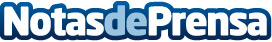 Zesto Digital, agencia de marketing digital, expone las claves de  la  tecnología Mobile First Indexing Google utilizará las versiones móviles de los sitios web de manera prioritaria a la hora de rastrear todo tipo de contenidos y de calcular el posicionamiento. GoogleBot pasará de fijarse en las versiones desktop a las creadas de manera específica para las pantallas de teléfonos móvilesDatos de contacto:Zesto DigitalNota de prensa publicada en: https://www.notasdeprensa.es/zesto-digital-agencia-de-marketing-digital Categorias: Marketing E-Commerce Innovación Tecnológica http://www.notasdeprensa.es